Il progetto deve contenere le seguenti informazioni:il calendario di apertura e orario quotidiano di funzionamento, con distinzione dei tempi di effettiva apertura all’utenza e di quelli – precedenti e successivi – previsti per la predisposizione quotidiana del servizio e per il suo riordino dopo la conclusione delle attività programmate;il numero e età dei bambini e degli adolescenti accolti, nel rispetto di un rapporto con lo spazio disponibile tale da garantire il prescritto distanziamento fisico;gli ambienti e spazi utilizzati e loro organizzazione funzionale, mediante l’utilizzo di una piantina delle aree chiuse nella quale i diversi ambiti funzionali – ad esempio, accessi, aree gioco, aree servizio, ecc. – siano rappresentati in modo chiaro e tale da costituire base di riferimento per regolare i flussi e gli spostamenti previsti, nonché per verificarne preliminarmente la corrispondenza ai richiesti requisiti di sicurezza, igiene e sanità, distanziamento fisico;i tempi di svolgimento delle attività e loro programma giornaliero di massima, mediante un prospetto che espliciti con chiarezza le diverse situazioni e attività che si svolgono dall’inizio al termine della frequenza e individuando altresì i momenti in cui è previsto di realizzare routine di lavaggio delle mani e di igienizzazione degli spazi e materiali;l’elenco del personale impiegato (nel rispetto del prescritto rapporto numerico minimo con il numero di bambini ed adolescenti accolti), ivi compresa la previsione di una figura di coordinamento educativo e organizzativo del gruppo degli operatori;le specifiche modalità previste nel caso di accoglienza di bambini ed adolescenti con disabilità o provenienti da contesti familiari caratterizzati da fragilità, identificando le modalità di consultazione dei servizi sociosanitari al fine di concordare le forme di individualizzazione del progetto di attività da proporre e realizzare;le specifiche modalità previste per l’eventuale utilizzo di mezzi per il trasporto dei bambini ed adolescenti, con particolare riguardo alle modalità con cui verrà garantita l’accompagnamento a bordo da parte di figura adulta, nonché il prescritto distanziamento fisico;le modalità previste per la verifica della condizione di salute del personale impiegato, attraverso dichiarazioni e certificazioni da identificare in accordo con le competenti autorità sanitarie locali;(modulistica)l’elenco dei bambini ed adolescenti accolti e modalità previste per la verifica della loro condizione di salute, attraverso dichiarazioni e certificazioni da identificare in accordo con le competenti autorità sanitarie locali; (modulistica)il rispetto delle prescrizioni igieniche inerenti alla manutenzione ordinaria dello spazio, il controllo quotidiano dello stato dei diversi arredi e attrezzature in esso presenti e loro relativa pulizia approfondita periodica; (modulistica)le previste modalità di verifica quotidiana delle condizioni di salute delle persone che accedono all’area e del regolare utilizzo delle mascherine (modulistica)quanto eventualmente inerente alla preparazione e consumo di pasti.Criteri di selezione del personale e formazione degli operatoriverifica dei requisiti di formazione …… prevedere un certo numero di operatori supplenti … opportunamente formati.Tutto il personale, professionale e volontario, deve essere formato sui temi della prevenzione di COVID-19, nonché per gli aspetti di utilizzo dei dispositivi di protezione individuale e delle misure di igiene e sanificazione.… che tutti gli operatori conoscano per tempo lo spazio in cui andranno ad operare, le opportunità che esso offre rispetto all’età dei bambini e degli adolescenti che accoglierà, in modo utile alla programmazione delle diverse attività da proporre …CARATTERISTICHE SEDIspazi aperti dove organizzare attività multisportive (preferibilmente campi sportivi, parchi, centri organizzati.spazi al coperto adeguati dove organizzare attività sportive in caso di maltempo;spazi al coperto adeguati dove prevedere le attività ludiche e ricreative, i momenti di relax e la pausa pranzo;servizi igienici a norma e in grado di consentire il distanziamento fisicospazio da adibire al magazzino in grado di essere sanificatopresidio medico nelle immediate vicinanze o raggiungibile in tempo utile a garantire un pronto intervento adeguatoluoghi strutturatiin grado di creare percorsi separati interno/esternoin grado di eventualmente accogliere più gruppi, grazie ad aree attrezzate per "stazioni" separate tra lorodove lasciare indumenti, scarpe e oggetti portati dall’esterno e indossare abbigliamento e prendere oggetti per usare all’interno.ingressi dedicati, per limitare al massimo le zone di passaggio miste (entrata uscita)Luoghi dedicati per il lavaggio e/o disinfezioni delle mani e indossare DPILuoghi strutturati e dedicati possibilmente all’aperto per consumare i pastipresidio delle zone miste per la relativa sanificazione/disinfezioneTutto lo spazio deve essere dotato di idonea segnaletica verbale e iconografica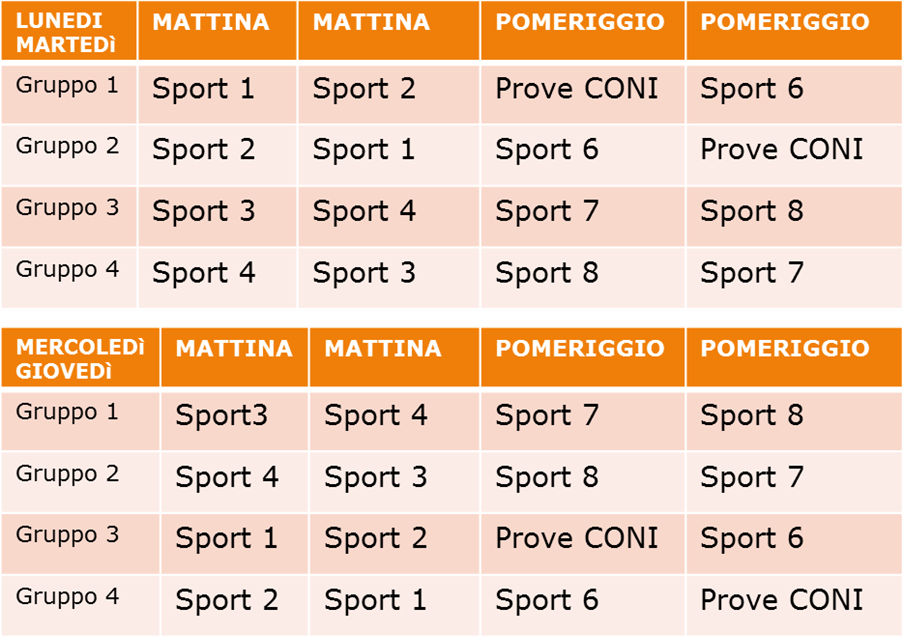 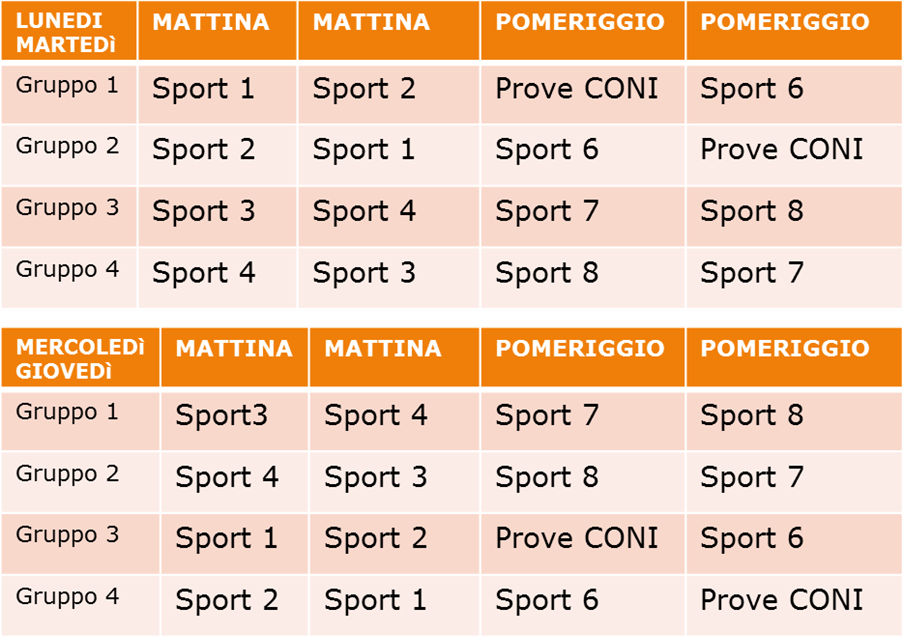 